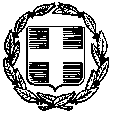 ΔΕΛΤΙΟ ΤΥΠΟΥΑΝΑΚΟΙΝΟΠΟΙΗΣΗ του Προσωρινού Πίνακα Μοριοδότησης Υποψηφίων Συντονιστών ΠΔΕ και Υπευθύνων ΔΔΕ για τη ΜαθητείαΗ Περιφερειακή Διεύθυνση Πρωτοβάθμιας και Δευτεροβάθμιας Εκπαίδευσης Θεσσαλίας ανακοινοποιεί τον Προσωρινό Πίνακα Μοριοδότησης από τη διαδικασία επιλογής Συντονιστών ΠΔΕ και Υπευθύνων ΔΔΕ για τη Μαθητεία, μετά από την ολοκλήρωση του ελέγχου των αιτήσεων και της μοριοδότησης και των συνεντεύξεων.Κατά του προσωρινού Πίνακα Μοριοδότησης μπορεί να ασκηθεί ένσταση μόνο μία φορά ηλεκτρονικά στην ΠΔΕ Θεσσαλίας (mail@thess.pde.sch.gr) και εντός αποκλειστικής προθεσμίας τριών (3) ημερών, ήτοι από την Παρασκευή 14/07/2023 μέχρι και την Τρίτη 18/07/2023.Λάρισα, 13/07/2023Ο Συντονιστής Διαδικασίας ΜοριοδότησηςΧρήστος Πρασσάς